§408.  Waiver of right of action; minorsExcept as provided in subsection 2, an employee of an employer who has secured the payment of compensation as provided in sections 401 to 407 is deemed to have waived the employee's right of action at common law and under section 104 to recover damages for the injuries sustained by the employee.  [PL 1991, c. 885, Pt. A, §8 (NEW); PL 1991, c. 885, Pt. A, §§9-11 (AFF).]1.  Legally employed minors.  A minor is deemed sui juris for the purpose of this Act if the minor's employer was not in violation of Title 26, section 771, 772 or 773‑A at the time of the minor's injury.  No other person has any cause of action or right to compensation for an injury to that minor employee except as provided in this section.[PL 2017, c. 286, §11 (AMD).]2.  Illegally employed minors.  A minor is not deemed to have waived the minor's right of action at common law and under section 104 if the minor's employer was in violation of Title 26, section 771, 772 or 773‑A at the time of the minor's injury.A.  The minor employee, the minor's parent or guardian or any other person, as permitted by common law or statute, may file a civil action permitted under this subsection.  [PL 1991, c. 885, Pt. A, §8 (NEW); PL 1991, c. 885, Pt. A, §§9-11 (AFF).]B.  The minor employee is entitled to compensation under this Act in addition to any right of action permitted under this subsection.  [PL 1991, c. 885, Pt. A, §8 (NEW); PL 1991, c. 885, Pt. A, §§9-11 (AFF).]C.  If the employer is self-insured for liability under this Act, any award received by the minor in an action permitted under this subsection must be reduced by the amount of compensation received under this Act.  [PL 1991, c. 885, Pt. A, §8 (NEW); PL 1991, c. 885, Pt. A, §§9-11 (AFF).]D.  If the employer is insured for liability under this Act, the employer is considered a 3rd party under section 107, and the employer's insurer is entitled to all rights of subrogation, contribution or other rights granted to an employer under section 107.  [PL 1991, c. 885, Pt. A, §8 (NEW); PL 1991, c. 885, Pt. A, §§9-11 (AFF).][PL 2017, c. 286, §11 (AMD).]SECTION HISTORYPL 1991, c. 885, §A8 (NEW). PL 1991, c. 885, §§A9-11 (AFF). PL 2017, c. 286, §11 (AMD). The State of Maine claims a copyright in its codified statutes. If you intend to republish this material, we require that you include the following disclaimer in your publication:All copyrights and other rights to statutory text are reserved by the State of Maine. The text included in this publication reflects changes made through the First Regular and First Special Session of the 131st Maine Legislature and is current through November 1. 2023
                    . The text is subject to change without notice. It is a version that has not been officially certified by the Secretary of State. Refer to the Maine Revised Statutes Annotated and supplements for certified text.
                The Office of the Revisor of Statutes also requests that you send us one copy of any statutory publication you may produce. Our goal is not to restrict publishing activity, but to keep track of who is publishing what, to identify any needless duplication and to preserve the State's copyright rights.PLEASE NOTE: The Revisor's Office cannot perform research for or provide legal advice or interpretation of Maine law to the public. If you need legal assistance, please contact a qualified attorney.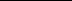 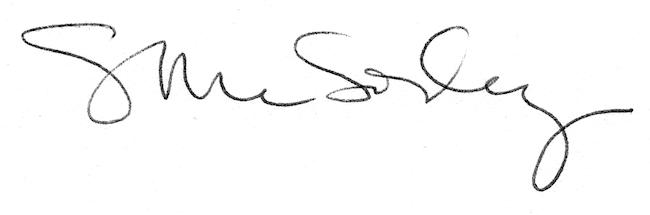 